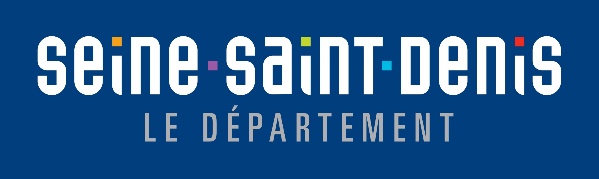 SEJOUR EDUCATIF SPORTIFÉDITION 2022 - 2023Cadre d’interventionDescriptifCe dispositif permet de soutenir l’organisation de séjours éducatifs sportifs en France ou à l’étranger pour des collégien.ne.s ou des jeunes licencié.e.s (11/20 ans) de clubs sportifs de Seine-Saint-Denis. ObjectifsFavoriser l’autonomie des jeunes ;Valoriser et développer la confiance en soi ;Favoriser le dialogue et la communication ;Eduquer à la tolérance et à l’altérité ;Avoir une meilleure connaissance de soi. Jeunes adhérent.e.s de 11 à 20 ans des clubs sportifs de Seine-Saint-DenisStructures éligibles et bénéficairesCollèges de Seine-Saint-Denis ou son association sportive pour projets à destination des collégien.ne.s,Clubs ou comités départementaux de Seine-Saint-Denis pour projets à destination de leurs adhérent.e.s de 11 à 20 ans.Conditions d’éligibilité du projetIntégrer de la pratique sportive ;Se dérouler hors Île-de-France et compter 4 nuitées minimum ;Comporter une approche interdisciplinaire pour les collèges ou extra sportive (artistique, culturelle, scientifique, etc.) pour les clubs/comités ;Pour les collèges, s’inscrire dans un projet de classe sur l’année ;Impliquer les jeunes, parties prenantes du déplacement (recherche de financement, valorisation, promotion, etc.)Modalités de soutien pour les collègesPrise en compte, dans le calcul de la subvention, des frais d’hébergement, de transport, restauration et les frais pédagogiques dans la limite de 60 % du coût total du projet ;Le plafonnement des subventions à 4 000 € pour les projets se déroulant en France et à 6 000 € pour les projets internationaux ;Critères de priorisation : les projets nouveaux et les projets ayant une thématique Activité Physique de Pleine Nature (APPN), sport santé, « savoir nager » ou handicap.Modalités de soutien pour les clubs ou comités Prise en compte, dans le calcul de la subvention, des frais d’hébergement, de transport, restauration et les frais pédagogiques dans la limite de 60 % du coût total du projet ;Les groupes issus des clubs sportifs pouvant être moins importants que des classes de collèges, le plafond des subventions dépend de la taille du groupe comme précisé ci-dessous :Le Département poursuivant son soutien aux projets de séjours éducatifs sportifs construits sur un aller-retour d’accueil, dans cette configuration, ces plafonnements sont doublés.Données spécifiques à remplirPersonne en charge du projet :Nom :	Tél.                                              Adresse E-mail :Les jeunes participant au projet :Niveau de classe/ Catégorie d’âge :Nombre total de jeunes :Nombre de filles, nombre de garçons :Les accompagnateurs :Nombre d’accompagnateurs :Profil des accompagnateurs ( professeur, éducateur, discipline enseignées etc) :Titre du projet :Lieu du séjour :    		Dates du séjour :Axe sportif du séjour (plusieurs choix possibles ou aucun, à expliciter dans le descriptif du projet):        APPN	      Handicap 	           Savoir Nager	 Sport santéDisciplines scolaires concernées (collège) :Thématique extra-sportive / culturelle (club) :Type d’hébergement choisi et pourquoi avez-vous choisi ce type d’hébergement :S’agit-il d’un nouveau projet ? oui 		non Notice pour pièces jointesPour le descriptif détaillé du projet à joindre,  merci de répondre aux questions suivantes en les rappelant dans le corps du projet :        En amont du séjourComment les jeunes seront-ils impliqués dans le projet global ?Comment les jeunes seront-ils sensibilisés à la région ou au pays dans lequel ils vont ?Dans le cas d’un séjour à l’international comment les jeunes seront-il sensibilisés à la rencontre interculturelle et comment prendront-ils conscience, en amont du voyage, des éventuelles différences culturelles qu’ils seront amenés à découvrir ?Quelles sont les rencontres prévues avec les parents des jeunes ? Autour de quelles thématiques seront-elles organisées ?       Pendant le séjourProgramme, actions prévues durant le séjourQuels sont les moments que les jeunes vont partager avec d’autres jeunes de la région et ou du pays ? Quelles activités vont-ils faire ensemble ?Comment prévoyez vous de « briser la glace »  entre les jeunes en début de séjour ?       Après le séjourComment imaginez-vous revenir avec les jeunes sur le vécu ensemble ?Comment imaginez-vous capitaliser l’expérience au sein de votre structure ?Quelles suites imaginez-vous à ce projet ?Quelle évaluation ?Pour le budget du projet à joindre : faire apparaître les dépenses éligibles.Calendrier Dépôt de la demande de subvention de septembre à décembre 2022 sur la plateforme dédiée du Département.Groupe jusqu’à 15 jeunesGroupe jusqu’à 15 jeunesGroupe de 16 jeunes et plusGroupe de 16 jeunes et plusFranceInternationalFranceInternationalPlafond : 3 000€Plafond : 4 000€Plafond : 4 000€Plafond : 6 000€